29.07.2020  № 1318О внесении изменений в постановление администрации города Чебоксары от 12.04.2017 № 942 В соответствии с постановлением Правительства Российской Федерации от 12.09.2019 № 1187 «О внесении изменений в общие требования к нормативным правовым актам, муниципальным правовым актам, регулирующим предоставление субсидий юридическим лицам (за исключением субсидий государственным (муниципальным) учреждениям), индивидуальным предпринимателям, а также физическим лицам – производителям товаров, работ, услуг», в целях приведения нормативных правовых актов органов местного самоуправления города Чебоксары в соответствие с действующим законодательством администрация города Чебоксары п о с т а н о в л я е т:1. Внести в постановление администрации города Чебоксары от 12.04.2017 № 942 «Об утверждении Правил предоставления субсидий на оказание финансовой помощи для погашения денежных обязательств и обязательных платежей и восстановления платежеспособности муниципального унитарного предприятия «Чебоксарское троллейбусное управление» следующие изменения:1.1. Преамбулу изложить в следующей редакции:«В соответствии со статьей 78 Бюджетного кодекса Российской Федерации, пунктами 2 и 3 статьи 30 и статьей 31 Федерального закона от 26.10.2002 № 127-ФЗ «О несостоятельности (банкротстве)»,  постановлением Правительства Российской Федерации от 06.09.2016 № 887 «Об общих требованиях к нормативным правовым актам, муниципальным правовым актам, регулирующим предоставление субсидий юридическим лицам (за исключением субсидий государственным (муниципальным) учреждениям), индивидуальным предпринимателям, а также  физическим лицам – производителям товаров, работ, услуг» администрация города Чебоксары п о с т а н о в л я е т:».1.2. В Правилах предоставления субсидий на оказание финансовой помощи для погашения денежных обязательств и обязательных платежей и восстановления платежеспособности муниципального унитарного предприятия «Чебоксарское троллейбусное управление»:пункт 1.1 изложить в следующей редакции:«1.1. Правила предоставления субсидий на оказание финансовой помощи для погашения денежных обязательств и обязательных платежей и восстановления платежеспособности (далее – Правила) муниципальному унитарному предприятию «Чебоксарское троллейбусное управление» (далее – Получатель субсидий) разработаны в соответствии с требованиями, установленными  пунктами 2 и 3 статьи 30 и статьей 31 Федерального закона от 26.10.2002 № 127-ФЗ «О несостоятельности (банкротстве)», требующих предоставление финансовой помощи учредителем (участником) или собственником имущества Получателя субсидий в рамках мер по предупреждению банкротства.»;пункт 1.5 изложить в следующей редакции:«1.5. Субсидии предоставляются на безвозмездной и безвозвратной основе за счет средств бюджета города Чебоксары, предусмотренных по разделу  «Национальная экономика» подразделу «Транспорт» в рамках муниципальной программы города Чебоксары «Развитие транспортной системы города Чебоксары», утвержденной постановлением администрации города Чебоксары от 06.06.2019 № 1290,  на основании Соглашения о предоставлении субсидий из бюджета города Чебоксары, заключаемом между Управлением и Получателем субсидий (далее – Соглашение), дополнительным  соглашением к Соглашению (при необходимости).Размер субсидии определяется на основании предоставленного Получателем субсидии расчета суммы субсидии и документов, подтверждающих наличие задолженности, в пределах лимитов бюджетных обязательств на предоставление субсидии.»;  пункт 2.7 изложить в следующей редакции:«Соглашение заключается в соответствии с типовой формой,  утвержденной постановлением администрации города Чебоксары от 12.04.2017 № 939 «Об утверждении типовой формы договора (соглашения) между главным распорядителем средств бюджета города Чебоксары и юридическим лицом (за исключением муниципальных учреждений), индивидуальным предпринимателем, физическим лицом – производителем товаров, работ, услуг о предоставлении субсидии из бюджета города Чебоксары.».пункт 2.8 дополнить абзацем следующего содержания:«Управление вправе устанавливать в Соглашении сроки и формы предоставления получателем субсидии дополнительной отчетности.».пункт 2.11 дополнить абзацем следующего содержания:«Результатом предоставления субсидии является размер денежных обязательств и обязательных платежей, оплаченных Получателем субсидии за счет средств субсидии.».2. Управлению информации, общественных связей и молодежной политики администрации города Чебоксары опубликовать настоящее постановление в средствах массовой информации.3. Настоящее постановление вступает в силу со дня его официального опубликования и распространяется на правоотношения, возникшие с 1 июля 2020 года.4. Контроль за исполнением настоящего постановления возложить на заместителя главы администрации города Чебоксары по вопросам ЖКХ – начальника управления ЖКХ, энергетики, транспорта и связи администрации города Чебоксары В.И. Филиппова.Глава администрации города Чебоксары 				        А.О. Ладыков Чăваш РеспубликиШупашкар хулаАдминистрацийěЙЫШĂНУ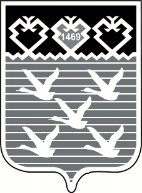 Чувашская РеспубликаАдминистрациягорода ЧебоксарыПОСТАНОВЛЕНИЕ